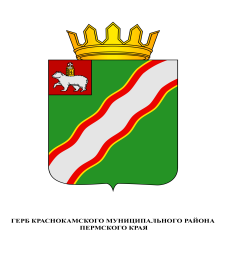 ЗЕМСКОЕ СОБРАНИЕКРАСНОКАМСКОГО МУНИЦИПАЛЬНОГО РАЙОНАПЕРМСКОГО КРАЯРЕШЕНИЕ06.03.2018                                                                                                                № 23В соответствии с Федеральными законами от 06 октября . № 131-ФЗ «Об общих принципах организации местного самоуправления в Российской Федерации», от 29 декабря 2017 г. № 455-ФЗ «О внесении изменений в Градостроительный кодекс Российской Федерации и отдельные законодательные акты Российской Федерации», от 05 декабря 2017 г. № 392-ФЗ «О внесении изменений в отдельные законодательные акты Российской Федерации по вопросам совершенствования проведения независимой оценки качества условий оказания услуг организациями в сфере культуры, охраны здоровья, образования, социального обслуживания и федеральными учреждениями медико-социальной экспертизы», от 30 октября 2017 г. № 299-ФЗ «О внесении изменений в отдельные законодательные акты Российской Федерации», от 18 июля 2017 г. № 171-ФЗ «О внесении изменений в Федеральный закон «Об общих принципах организации местного самоуправления в Российской Федерации», статьями 8, 20, 44 Устава Краснокамского муниципального районаЗемское Собрание Краснокамского муниципального района РЕШАЕТ:Внести в Устав Краснокамского муниципального района, утвержденный решением Краснокамской Думы от 22 июня 2005 г. № 77 (в редакции решений Земского Собрания Краснокамского муниципального района от 28.06.2006 № 98, от 28.06.2007 № 88, от 30.10.2008 № 122, от 01.10.2009 № 124, от 04.03.2010 № 25, от 02.06.2010 № 80, от 01.02.2011 № 20, от 31.08.2011 № 97, от 30.11.2011 № 127, от 30.05.2012 № 45, от 24.04.2013 № 51, от 18.12.2013 № 165, от 28.01.2015 № 04, от 27.05.2015 № 45, от 16.12.2015 № 141, от 16.12.2016 № 170, от 31.05.2017 № 58, от 15.11.2017 № 132), следующие изменения: Пункт 12) части 1 статьи 8.1. главы 2 изложить в следующей редакции:«12) создание условий для организации проведения независимой оценки качества условий оказания услуг организациями в порядке и на условиях, которые установлены федеральными законами, а также применение результатов независимой оценки качества условий оказания услуг организациями при оценке деятельности руководителей подведомственных организаций и осуществление контроля за принятием мер по устранению недостатков, выявленных по результатам независимой оценки качества условий оказания услуг организациями, в соответствии с федеральными законами;»;Наименование статьи 15 главы 3 изложить в следующей редакции: «Статья 15. Публичные слушания, общественные обсуждения»;Часть 2 статьи 15 главы 3 дополнить пунктом 2.1) следующего содержания:«2.1) проект стратегии социально-экономического развития района;»; Пункт 3) части 2 статьи 15 главы 3 признать утратившим силу;Часть 3 статьи 15 главы 3 изложить в следующей редакции:«3. Порядок организации и проведения публичных слушаний по проектам и вопросам, указанным в части 2 настоящей статьи, определяется нормативным правовым актом Земского Собрания и должен предусматривать заблаговременное оповещение жителей района о времени и месте проведения публичных слушаний, заблаговременное ознакомление с проектом муниципального правового акта, другие меры, обеспечивающие участие в публичных слушаниях жителей района, опубликование (обнародование) результатов публичных слушаний, включая мотивированное обоснование принятых решений.»;Часть 4 статьи 15 главы 3 изложить в следующей редакции:«4. По проектам генеральных планов, проектам правил землепользования и застройки, проектам планировки территории, проектам межевания территории, проектам, предусматривающим внесение изменений в один из указанных утвержденных документов, проектам решений о предоставлении разрешения на условно разрешенный вид использования земельного участка или объекта капитального строительства, проектам решений о предоставлении разрешения на отклонение от предельных параметров разрешенного строительства, реконструкции объектов капитального строительства, вопросам изменения одного вида разрешенного использования земельных участков и объектов капитального строительства на другой вид такого использования при отсутствии утвержденных правил землепользования и застройки проводятся общественные обсуждения или публичные слушания, порядок организации и проведения которых определяется нормативным правовым актом Земского Собрания с учетом положений законодательства о градостроительной деятельности.»;1.7. Пункт 4) части 4 статьи 20 главы 4 изложить в следующей редакции:«4) утверждение стратегии социально-экономического развития района;»; 1.8. Абзац семнадцатый части 8 статьи 20 главы 4 после слов «заключает и расторгает трудовые договора с работниками аппарата Земского Собрания,» дополнить словом «председателем».1.9. Пункт 12) части 11 статьи 22 главы 4 изложить в следующей редакции:«12) назначает на должность и освобождает от должности заместителей главы района, руководителей отраслевых (функциональных) органов администрации района, а также руководителей муниципальных предприятий и учреждений, функции и полномочия учредителя в отношении которых осуществляет администрация Краснокамского муниципального района.»;1.10. Статью 22 главы 4 дополнить частью 16.1. следующего содержания:«16.1. В случае досрочного прекращения полномочий главы района избрание главы района, избираемого Земским Собранием из числа кандидатов, представленных конкурсной комиссией по результатам конкурса, осуществляется не позднее чем через шесть месяцев со дня такого прекращения полномочий.При этом если до истечения срока полномочий Земского Собрания осталось менее шести месяцев, избрание главы района из числа кандидатов, представленных конкурсной комиссией по результатам конкурса, осуществляется в течение трех месяцев со дня избрания Земского Собрания в правомочном составе.»;1.11. Статью 40 главы 6 дополнить частью 7 следующего содержания:«7. Изменения и дополнения в настоящий Устав вносятся муниципальным правовым актом, который оформляется решением Земского Собрания, подписанным его председателем и главой района.».2. Настоящее решение вступает в силу после государственной регистрации и официального опубликования в специальном выпуске «Официальные материалы органов местного самоуправления Краснокамского муниципального района» газеты «Краснокамская звезда». 3. Контроль за исполнением решения возложить на комиссию по социальной политике и социальной защите населения Земского Собрания Краснокамского муниципального района (Р.Т. Хасанов). Глава муниципального района -                             Председатель Земского Собрания глава администрации Краснокамского      	   Краснокамского муниципальногомуниципального района				   района                                                                      В.В.Соколов                         		          	        Г.П.НовиковИзменения в Устав зарегистрированы управлением Министерства юстиции Российской Федерации по Пермскому краю 03.04.2018, государственный регистрационный № RU 905160002018001.О внесении изменений в УставКраснокамского муниципального района